                           Being proud to be Grouville School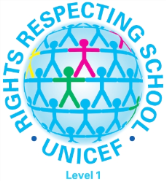 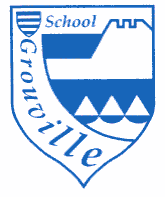 Well-being and achievement are at the heart of Grouville School so that we can all develop as Life Long Learners and take responsibility for ourselves and the community.As a Rights Respecting School our philosophy is underpinned by the values and principles of the United Nation’s Convention on the Rights of the Child (UNCRC).Article 3:  Everyone who works with children should do what is best for each child.Article 12:  Children have the right to say what they think and be listened toArticle 19: Children should not be harmed and should be looked after and kept safe.Article 28:  Children have the right to learn and go to school.Article 29:  Children have the right to be the best you can be.                                                       Children’s questionnaireWe asked the children to complete a questionnaire to find about how they felt about their learning and the school in general.We asked the following questions:What do teachers do to enable you to learn?What is place to encourage good behaviour?What do we have in place for children to be listened to, have their ideas valued and make a difference?How do children make a difference in school?How do parents make a difference in school?How does school support your parents in helping you in your learning?What role do we play in the wider community?We then asked the children to make judgements against the following statements: Children, staff and parents  feel proud to be part of Grouville SchoolEveryone makes the effort to ensure that others learn and thrive in an atmosphere of respectChildren have excellent attitudes to learningChildren are very good at managing their own behaviour in the classroomChildren are very good at managing their own behaviour in the playground/on the field.Children feel safe at schoolChildren are listened to and their ideas are valuedChildren take an active part in the community within and beyond the schoolThey had to make the judgement whether they thought we were:OutstandingGood Requiring improvement InadequateThe children thought that as a school we were mostly ‘Outstanding’ or ‘Good’ except in managing their own behaviour in the playground or on the field were they rated us at ‘Requiring Improvement’!From the questions and statements there were key themes.  The children feel that:teachers give them the help that they need which makes them feel safe in the classroom and enables them to learn and make progressteachers work hardthey want learning to be fun and memorablewe have lots in place to recognise and celebrate success and that this has a positive impact on how they  feelthere are structures in place to enable them to be listened to and make a difference although they feel there is not consistency in all ideas being shared and valuedparents make a difference in schoolthey like representing schoolwe mostly have a respectful communitythey mostly have excellent attitudes to learningbehaviour in most classes is goodthere is room for improvement for behaviour in the playground/on the field so that all children feel safethey take an active role in the community both in school and outside schoolthey are proud to be part of Grouville School – this came across lots!!RRS has helped them develop their thinking about what is going on in the world and how children’s rights, globally, are affected.We then asked the children what it is like to be a pupil at Grouville School and these were some of their responses:It is happy because we learn new thingsIt is a friendly place to beIt is as ‘perfect as a potato’!It is specialIt feels amazing to be part of it allIt is safeIt is inclusiveI feel protectedIt is exciting, fun and we are all a community, most of all we are all good friendsWe are respectedWe are like one big jigsawThere are opportunities for everyoneYou are pushed hard to achieveTeachers help you be the best you can be and reach your goalsYou get a good education and go out and do exciting thingsI feel blessedIt’s a privilegeIt is like being a big familyThere’s always a buzz in the schoolIt is challenging but rewarding….and there was one word that kept coming through and that was that the children feel very proud of being a pupil at Grouville School which reflects their high level of emotional engagement and also makes real the words we have used to sum up what makes our school distinctive –                                              ‘We are proud to be Grouville School.                                                We take a pride in the things we do.’                                                                                                                                                     November 2015